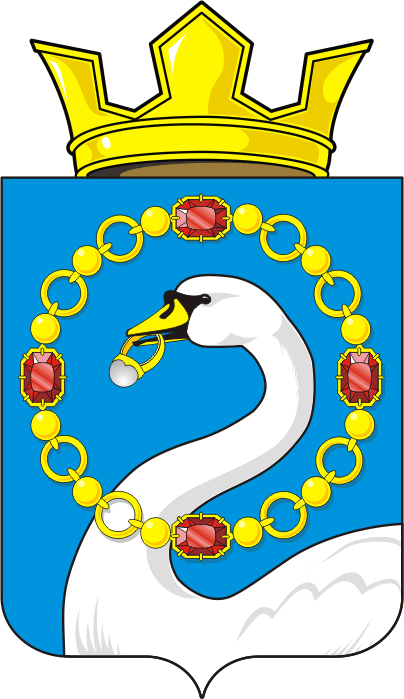 АДМИНИСТРАЦИЯ НИКОЛАЕВСКОГО СЕЛЬСОВЕТАСАРАКТАШСКОГО РАЙОНА ОРЕНБУРГСКОЙ ОБЛАСТИП О С Т А Н О В Л Е Н И Е____________________________________________________________________13.11.2023г                            с. Николаевка                                        № 79-пОб утверждении муниципальной программы «Реализация муниципальной политики на территории муниципального образования Николаевский сельсовет Саракташского района Оренбургской области на 2023-2030 годы»В соответствии с Бюджетным кодексом Российской Федерации, Федеральным законом от 06.10.2003 №131-ФЗ «Об общих принципах организации местного самоуправления в Российской Федерации», постановлением администрации Муниципального образования Николаевский сельсовет от 13.11.2023 года № 78-п «Об утверждении Порядка разработки, реализации и оценки эффективности муниципальных программ муниципального образования Николаевский сельсовет Саракташского района Оренбургской области», руководствуясь Уставом Муниципального образования Николаевский сельсовет1. Утвердить муниципальную программу «Реализация муниципальной политики на территории муниципального образования Николаевский сельсовет Саракташского района Оренбургской области на 2023-2030 годы» согласно приложению.2. Установить, что в ходе реализации Программы отдельные мероприятия могут уточняться, а объемы их финансирования корректироваться с учетом утвержденных расходов местного бюджета. 3.Контроль за выполнением настоящего постановления оставляю за собой.4. Настоящее постановление вступает в силу со дня его официального опубликования на официальном сайте администрации Николаевского  сельсовета и распространяется на правоотношения возникшие с 1 января 2024 годаВРИО Главы муниципального образования Николаевский сельсовет                                                З.А. СултангузинаРазослано: прокурору района, финансовый отдел администрации Саракташского района, официальный сайт, в дело. Приложение к ПостановлениюНиколаевского сельсовета От 13 ноября 2023 г.  № 79-пПаспорт муниципальной программы Николаевского сельсоветаРеализация муниципальной политики на территории муниципального образования Николаевский сельсовет Саракташского района Оренбургской области(наименование муниципальной программы)Стратегические приоритеты развития муниципальной программыМестное самоуправление в Российской Федерации составляет одну из основ конституционного строя. Его значение в политической системе российского общества определяется тем, что это тот уровень власти, который наиболее приближен к населению, им формируется и ему непосредственно подконтролен, решает вопросы удовлетворения основных жизненных потребностей населения. Эффективное местное самоуправление является одним из условий социально-экономического развития муниципального образования, повышения качества жизни населения, повышения доверия населения к власти.Осуществление органами местного самоуправления своих полномочий и функций определяется, прежде всего, тремя факторами:- состоянием системы органов местного самоуправления, их функционально-должностной структурой;- состоянием кадрового состава и, прежде всего, профессионализмом работников органов местного самоуправления;- наличием инструментов и способов взаимодействия населения и органов местного самоуправления.Помимо своих полномочий, муниципальное образование Николаевский сельсовет осуществляет выполнение части переданных полномочий Российской Федерации по осуществлению первичного воинского учета органами местного самоуправления поселений.Муниципальное образование Николаевский сельсовет (далее – МО) передает часть полномочий по обеспечению услугами организаций культуры и библиотечного обслуживания жителей сельсовета муниципальному району по вопросам:- организации библиотечного обслуживания населения, комплектования и обеспечения сохранности библиотечных фондов библиотек сельсовета;- создание условий для организации досуга и обеспечения жителей сельсовета услугами организаций культуры;- сохранения, использования и популяризации объектов культурного наследия (памятников истории и культуры), находящихся в собственности поселения, охрана объектов культурного наследия (памятников истории и культуры) местного (муниципального) значения, расположенных на территории сельсовета;- создание условий для развития местного традиционного народного художественного творчества, участия в сохранении, возрождении и развитии народного художественных промыслов в сельсовете.На территории сельсовета проживает 1183 человек. Численность населения в трудоспособном возрасте по состоянию на 01.01.2022 года составляет    450 человек, число домовладений 520, число населённых пунктов 4. Протяженность автомобильных дорог общего пользования составляет 16,1 км. Основными направлениями деятельности администрации сельсовета являются: - мобилизация доходных источников местного бюджета;- повышение эффективности расходования бюджетных средств;- обеспечение выполнения части, переданных органами власти другого уровня, полномочий;- обеспечение деятельности аппарата управления;- реализация намеченных мероприятий по капитальному ремонту, ремонту дорог и их содержанию;- благоустройство территории и др.За 2021-2023 годы реализовано 4 инициативных проекта: Капитальный ремонт детской площадки в с. Биктимирово; Капитальный ремонт ограждения кладбища в с. Кабанкино; Приобретение тренажеров для спортивной площадки в с. Биктимирово; Капитальный ремонт асфальто-бетонного покрытия в с Кабанкино по ул Дружбы. Ведется работа по содержанию территории МО в надлежащем порядке (производится выкос сорной растительности, своевременно проводится ремонт дорог, противопожарная опашка населенных пунктов) Важную роль играют информатизация сферы управления, так как она не только повышает эффективность управления на всех его уровнях, но и позволяет повысить эффективность целенаправленной деятельности в других сферах.Для информирования населения создан официальный интернет - сайт МО Николаевский сельсовет, на котором размещается информация о деятельности органов местного самоуправления. В соответствии с законодательством на сайте публикуются нормативные правовые акты, принятые главой сельского поселения, администрацией сельсовета и Советом депутатов муниципального образования.Основные приоритеты деятельности администрации МО Николаевского сельсовета (далее – администрации):- определение долгосрочной стратегии и этапов градостроительного планирования развития территории МО Николаевский сельсовет;-повышение эффективности и результативности деятельности администрации;- исполнение полномочий по решению вопросов местного значения в соответствии с федеральными законами, законами Оренбургской области и муниципальными правовыми актами. - профилактика правонарушений и обеспечение общественной безопасности на территории сельсовета;- усиление системы противопожарной безопасности на территории МО Николаевский сельсовет, создание необходимых условий для укрепления пожарной безопасности, снижение гибели, травматизма людей на пожарах, уменьшение материального ущерба от пожаров;- обеспечение свободы творчества и прав граждан на участие в культурной жизни.Цель Программы - создание условий для обеспечения устойчивого роста экономики и повышения эффективности управления в МО Николаевский сельсовет.Показатели муниципальной программы Структура муниципальной программы Перечень мероприятий (результатов) муниципальной программыФинансовое обеспечение муниципальной программы за счет средств бюджета Николаевского сельсовета и прогнозная оценка привлекаемых средств на реализацию муниципальной программыРесурсное обеспечение реализации муниципальной программы за счет налоговых и неналоговых расходовСведения о методике расчета показателя муниципальной программы Куратор муниципальной программы Султангузина Зарина АльбертовнаОтветственный исполнитель муниципальной программы Администрация Николаевского сельсоветаПериод реализации муниципальной программы 2023 – 2030 годаЦель муниципальной программыСоздание условий для обеспечения устойчивого роста экономики и повышения эффективности управления в муниципальном образовании Николаевский сельсоветНаправления (при необходимости)Направление 1 «Безопасность»Направление 2 «Дорожное хозяйство»Направление 3 «Благоустройство территории»Направление 4 «Коммунальное хозяйство»Направление 5 «Культура, физическая культура и массовый спорт»Направление 6 «Обеспечение реализации программы»Объемы бюджетных ассигнований муниципальной программы, в том числе по годам реализации Всего: 109238,2,0 тыс. руб., в т. ч.:2023 год 42514,4 тыс. руб.;2024 год 8131,1 тыс. руб.;2025 год 8506,6 тыс. руб.;2026 год 16525,3 тыс. руб.;2027 год 8390,2 тыс. руб.;2028 год 8390,2 тыс. руб.;2029 год 8390,2 тыс. руб.;2030 год 8390,2 тыс. руб.;№ п/пНаименование показателяЕдиница измеренияБазовое значениеЗначения показателейЗначения показателейЗначения показателейЗначения показателейЗначения показателейЗначения показателейЗначения показателейЗначения показателейДокумент Ответственный за достижение показателя Связь с показателями национальных целейИнформационная система№ п/пНаименование показателяЕдиница измеренияБазовое значение20232024202520262027202820292030Документ Ответственный за достижение показателя Связь с показателями национальных целейИнформационная система12345678910111213141516Цель муниципальной программы Николаевского сельсовета «Создание условий для обеспечения устойчивого роста экономики и повышения эффективности управления в муниципальном образовании Николаевский сельсовет»Цель муниципальной программы Николаевского сельсовета «Создание условий для обеспечения устойчивого роста экономики и повышения эффективности управления в муниципальном образовании Николаевский сельсовет»Цель муниципальной программы Николаевского сельсовета «Создание условий для обеспечения устойчивого роста экономики и повышения эффективности управления в муниципальном образовании Николаевский сельсовет»Цель муниципальной программы Николаевского сельсовета «Создание условий для обеспечения устойчивого роста экономики и повышения эффективности управления в муниципальном образовании Николаевский сельсовет»Цель муниципальной программы Николаевского сельсовета «Создание условий для обеспечения устойчивого роста экономики и повышения эффективности управления в муниципальном образовании Николаевский сельсовет»Цель муниципальной программы Николаевского сельсовета «Создание условий для обеспечения устойчивого роста экономики и повышения эффективности управления в муниципальном образовании Николаевский сельсовет»Цель муниципальной программы Николаевского сельсовета «Создание условий для обеспечения устойчивого роста экономики и повышения эффективности управления в муниципальном образовании Николаевский сельсовет»Цель муниципальной программы Николаевского сельсовета «Создание условий для обеспечения устойчивого роста экономики и повышения эффективности управления в муниципальном образовании Николаевский сельсовет»Цель муниципальной программы Николаевского сельсовета «Создание условий для обеспечения устойчивого роста экономики и повышения эффективности управления в муниципальном образовании Николаевский сельсовет»Цель муниципальной программы Николаевского сельсовета «Создание условий для обеспечения устойчивого роста экономики и повышения эффективности управления в муниципальном образовании Николаевский сельсовет»Цель муниципальной программы Николаевского сельсовета «Создание условий для обеспечения устойчивого роста экономики и повышения эффективности управления в муниципальном образовании Николаевский сельсовет»Цель муниципальной программы Николаевского сельсовета «Создание условий для обеспечения устойчивого роста экономики и повышения эффективности управления в муниципальном образовании Николаевский сельсовет»Цель муниципальной программы Николаевского сельсовета «Создание условий для обеспечения устойчивого роста экономики и повышения эффективности управления в муниципальном образовании Николаевский сельсовет»Цель муниципальной программы Николаевского сельсовета «Создание условий для обеспечения устойчивого роста экономики и повышения эффективности управления в муниципальном образовании Николаевский сельсовет»Цель муниципальной программы Николаевского сельсовета «Создание условий для обеспечения устойчивого роста экономики и повышения эффективности управления в муниципальном образовании Николаевский сельсовет»Цель муниципальной программы Николаевского сельсовета «Создание условий для обеспечения устойчивого роста экономики и повышения эффективности управления в муниципальном образовании Николаевский сельсовет»1. Администрация Николаевского сельсовета2. Администрация Николаевского сельсовета3.Количество пожаров на территорииед.нет Администрация Николаевского сельсоветанет4.Количество погибших на пожарахчелнет Администрация Николаевского сельсоветанет5.Количество мероприятий, проведенных ДНДед.1212121212121212нет Администрация Николаевского сельсоветанет6.Доля застрахованных участников ДНД, от общего их количества%100%100%100%100%100%100%100%100%нет Администрация Николаевского сельсоветанет7.Общая протяженность освещенных частей улиц, проездов, набережных на конец годакм16,116,116,116,116,116,116,116,1нет Администрация Николаевского сельсоветанет8.Протяженность автодорог общего пользования местного значения, находящихся в собственности муниципального образования на конец годакм16.116.116.116.116.116.116.116.116.1нет Администрация Николаевского сельсоветанет9.Доля дорог, в отношении которых проводился капитальный ремонт, ремонт от общего количества дорог в отчетном периоде%нет Администрация Николаевского сельсоветанет10.Площадь благоустройства территории Николаевского сельского поселенияга19.619.619.619.619.619.619.619.619.6нет Администрация Николаевского сельсоветанет11.Количество спиленных и убранных сухостойных, больных и аварийных деревьевшт.335555555нет Администрация Николаевского сельсоветанет12.Количество высаженных деревьевшт.151515151515151515нет Администрация Николаевского сельсоветанет13.Количество обустроенных площадок ТКОшт.нет Администрация Николаевского сельсоветанет14.Наличие документов территориального планирования (да – 1, нет – 0)111111111нет Администрация Николаевского сельсоветанет15.Уровень износа: тепловых сетей; водопроводных сетей;канализационных сетей;котельных; насосных станций водопровода; очистных сооружений канализации.%нет Администрация Николаевского сельсоветанет16.Число культурно-массовых мероприятий, концертов, спектаклей, фестивалей, конкурсов, выступленийед.560570580580580580580580580нет Администрация Николаевского сельсоветанет17.Количество участников культурно - массовых мероприятийчел986099609960996099609960996099609960нет Администрация Николаевского сельсоветанет18.Количество посещений библиотекед.830083008300830083008300830083008300нет Администрация Николаевского сельсоветанет19.Число посетителей музейных учрежденийчелнет Администрация Николаевского сельсоветанет20.Доля объектов культурного наследия, находящихся в удовлетворительном состоянии%нет Администрация Николаевского сельсоветанет21.Число спортивных сооруженийшт.444444444нет Администрация Николаевского сельсоветанет22.Число спортивных мероприятийед.363636363636363636нет Администрация Николаевского сельсоветанет23.Количество участников спортивных мероприятийчел540540540540540540540540540нет Администрация Николаевского сельсоветанет24.Доля налоговых и неналоговых доходов местного бюджета в общем объеме собственных доходов бюджета муниципального образования%626262626262626262нет Администрация Николаевского сельсоветанет25.Утверждение бюджета на три года(да – 1, нет – 0)111111111нет Администрация Николаевского сельсоветанет26.Доля расходов бюджета, формируемых в рамках программ, в общем объеме расходов бюджета%989898989898989898нет Администрация Николаевского сельсоветанет27.Наличие просроченной кредиторской задолженности(да – 0, нет – 1)111111111нет Администрация Николаевского сельсоветанет28.Доля жителей, вовлеченных в процесс выбора инициативных проектов в общей численности жителей населенных пунктов, на территории которых осуществлялся процесс выбора инициативных проектов%101515151515151515Приоритетный проект «Вовлечение жителей муниципальных образований Оренбургской области в процесс выбора и реализации инициативных проектов»  Администрация Николаевского сельсоветанет29.Количество реализованных инициативных проектовшт. 11 111 11 11Приоритетный проект «Вовлечение жителей муниципальных образований Оренбургской области в процесс выбора и реализации инициативных проектов»  Администрация Николаевского сельсоветанет№ п/пЗадачи структурного элементаКраткое описание ожидаемых эффектов от реализации задачи структурного элементаКраткое описание ожидаемых эффектов от реализации задачи структурного элементаКраткое описание ожидаемых эффектов от реализации задачи структурного элементаСвязь с показателями1233341.1.Комплекс процессных мероприятий «Безопасность»Комплекс процессных мероприятий «Безопасность»Комплекс процессных мероприятий «Безопасность»Комплекс процессных мероприятий «Безопасность»Комплекс процессных мероприятий «Безопасность»Ответственный за реализацию: Администрация Николаевского сельсоветаОтветственный за реализацию: Администрация Николаевского сельсоветаОтветственный за реализацию: Администрация Николаевского сельсоветаСрок реализации: 2023 год – 2030 годСрок реализации: 2023 год – 2030 год1.1.1.Задача 1: Обеспечение пожарной безопасности муниципального образования Снижение рисков и смягчение последствий пожаров на территории Николаевского сельсовета Снижение рисков и смягчение последствий пожаров на территории Николаевского сельсовета Снижение рисков и смягчение последствий пожаров на территории Николаевского сельсоветаКоличество пожаров на территории;Количество погибших на пожарах1.1.2Задача 2: Поддержка добровольных народных дружин (далее – ДНД)Привлечение населения к участию в охране общественного порядка;Профилактика правонарушений;Снижение риска получения вреда здоровью и жизни членов ДНДПривлечение населения к участию в охране общественного порядка;Профилактика правонарушений;Снижение риска получения вреда здоровью и жизни членов ДНДПривлечение населения к участию в охране общественного порядка;Профилактика правонарушений;Снижение риска получения вреда здоровью и жизни членов ДНДКоличество мероприятий, проведенных ДНДДоля застрахованных участников ДНД, от общего их количества2.2.Комплекс процессных мероприятий «Развитие дорожного хозяйства»Комплекс процессных мероприятий «Развитие дорожного хозяйства»Комплекс процессных мероприятий «Развитие дорожного хозяйства»Комплекс процессных мероприятий «Развитие дорожного хозяйства»Комплекс процессных мероприятий «Развитие дорожного хозяйства»Ответственный за реализацию: Администрация Николаевского сельсоветаОтветственный за реализацию: Администрация Николаевского сельсоветаОтветственный за реализацию: Администрация Николаевского сельсоветаСрок реализации: 2023 год – 2030 годСрок реализации: 2023 год – 2030 год2.2.1.Задача 1: Улучшение транспортно-эксплуатационного состояния существующей сети автомобильных дорог местного значения, расположенных на территории Николаевского сельсовета и искусственных сооружений на нихПовышение технического уровня существующих автомобильных дорог общего пользования местного значения;Увеличение пропускной способности;Повышение технического уровня существующих автомобильных дорог общего пользования местного значения;Увеличение пропускной способности;Повышение технического уровня существующих автомобильных дорог общего пользования местного значения;Увеличение пропускной способности;Общая протяженность освещенных частей улиц, проездов, набережных на конец года;Протяженность автодорог общего пользования местного значения, находящихся в собственности муниципального образования на конец года;Доля дорог, в отношении которых проводился капитальный ремонт, ремонт от общего количества дорог в отчетном периоде3.3.Комплекс процессных мероприятий «Благоустройство территории Николаевского сельсовета»Комплекс процессных мероприятий «Благоустройство территории Николаевского сельсовета»Комплекс процессных мероприятий «Благоустройство территории Николаевского сельсовета»Комплекс процессных мероприятий «Благоустройство территории Николаевского сельсовета»Комплекс процессных мероприятий «Благоустройство территории Николаевского сельсовета»Ответственный за реализацию: Администрация Николаевского сельсоветаОтветственный за реализацию: Администрация Николаевского сельсоветаОтветственный за реализацию: Администрация Николаевского сельсоветаСрок реализации: 2023 год – 2030 годСрок реализации: 2023 год – 2030 год3.3.1.Задача 1:Создание комфортной среды для проживания граждан в населенных пунктах Николаевского сельсоветаудовлетворение потребностей населения в благоприятных условиях проживанияудовлетворение потребностей населения в благоприятных условиях проживанияудовлетворение потребностей населения в благоприятных условиях проживанияПлощадь благоустройства территории Николаевского сельского поселения;Количество спиленных и убранных сухостойных, больных и аварийных деревьев;Количество высаженных деревьев;Количество обустроенных площадок ТКО3.3.2.Задача 2: Развитие системы градорегулированияопределение долгосрочной стратегии и этапов градостроительного развития территории поселения;определение условий формирования среды жизнедеятельности на основе комплексной оценки состояния поселенческой среды;определение ресурсного потенциала территории и рационального природопользования; создание условий для развития производственных сферопределение долгосрочной стратегии и этапов градостроительного развития территории поселения;определение условий формирования среды жизнедеятельности на основе комплексной оценки состояния поселенческой среды;определение ресурсного потенциала территории и рационального природопользования; создание условий для развития производственных сферопределение долгосрочной стратегии и этапов градостроительного развития территории поселения;определение условий формирования среды жизнедеятельности на основе комплексной оценки состояния поселенческой среды;определение ресурсного потенциала территории и рационального природопользования; создание условий для развития производственных сферНаличие документов территориального планирования;4.4.Комплекс процессных мероприятий «Развитие коммунального хозяйства»Комплекс процессных мероприятий «Развитие коммунального хозяйства»Комплекс процессных мероприятий «Развитие коммунального хозяйства»Комплекс процессных мероприятий «Развитие коммунального хозяйства»Комплекс процессных мероприятий «Развитие коммунального хозяйства»Ответственный за реализацию: Администрация                         сельсоветаОтветственный за реализацию: Администрация                         сельсоветаОтветственный за реализацию: Администрация                         сельсоветаСрок реализации: 2023 год – Срок реализации: 2023 год – 4.4.1.Задача 1: Повышение     качества      и      надежности предоставления коммунальных услуг населениюобеспечение потребности населения в качественных и надежных коммунальных услугахобеспечение потребности населения в качественных и надежных коммунальных услугахобеспечение потребности населения в качественных и надежных коммунальных услугахУровень износа: тепловых сетей; водопроводных сетей;канализационных сетей;котельных; насосных станций водопровода; очистных сооружений канализации.5.5.Комплекс процессных мероприятий «Развитие культуры, физической культура и массового спорта»Комплекс процессных мероприятий «Развитие культуры, физической культура и массового спорта»Комплекс процессных мероприятий «Развитие культуры, физической культура и массового спорта»Комплекс процессных мероприятий «Развитие культуры, физической культура и массового спорта»Комплекс процессных мероприятий «Развитие культуры, физической культура и массового спорта»Ответственный за реализацию: Администрация Николаевского сельсоветаОтветственный за реализацию: Администрация Николаевского сельсоветаОтветственный за реализацию: Администрация Николаевского сельсоветаОтветственный за реализацию: Администрация Николаевского сельсоветаСрок реализации: 2023 год – 2030 год5.5.1.Задача 1: Создание и сохранение единого культурного пространства в муниципальном образованииповышение уровня нравственно-эстетического и духовного развития населения;сохранение преемственности и обеспечение условий долгосрочного развития культурных традицийповышение уровня нравственно-эстетического и духовного развития населения;сохранение преемственности и обеспечение условий долгосрочного развития культурных традицийповышение уровня нравственно-эстетического и духовного развития населения;сохранение преемственности и обеспечение условий долгосрочного развития культурных традицийЧисло культурно-массовых мероприятий, концертов, спектаклей, фестивалей, конкурсов, выступлений;Количество участников культурно - массовых мероприятий;Количество посещений библиотек;Число посетителей музейных учреждений;Доля объектов культурного наследия, находящихся в удовлетворительном состоянии;5.5.2Задача 2: Создание благоприятных условий для развития физической культуры и массового спорта в Николаевском сельсоветесохранение и улучшение физического и духовного здоровья населениясохранение и улучшение физического и духовного здоровья населениясохранение и улучшение физического и духовного здоровья населенияЧисло спортивных сооружений;Число спортивных мероприятий;Количество участников спортивных мероприятий;6.6.Комплекс процессных мероприятий «Обеспечение реализации программы»Комплекс процессных мероприятий «Обеспечение реализации программы»Комплекс процессных мероприятий «Обеспечение реализации программы»Комплекс процессных мероприятий «Обеспечение реализации программы»Комплекс процессных мероприятий «Обеспечение реализации программы»Ответственный за реализацию: Администрация Николаевского сельсоветаОтветственный за реализацию: Администрация Николаевского сельсоветаОтветственный за реализацию: Администрация Николаевского сельсоветаОтветственный за реализацию: Администрация Николаевского сельсоветаСрок реализации: 2023 год - 6.6.1.Задача 1: Обеспечение деятельности органов местного самоуправления поселенияЭффективное и качественное выполнение органами местного самоуправления закрепленных за ними полномочийЭффективное и качественное выполнение органами местного самоуправления закрепленных за ними полномочийЭффективное и качественное выполнение органами местного самоуправления закрепленных за ними полномочийДоля налоговых и неналоговых доходов местного бюджета в общем объеме собственных доходов бюджета муниципального образования;Утверждение бюджета на три года;Доля расходов бюджета, формируемых в рамках программ, в общем объеме расходов бюджета;Наличие просроченной кредиторской задолженности;7.1.Приоритетный проект «Вовлечение жителей муниципальных образований Оренбургской области в процесс выбора и реализации инициативных проектов»Приоритетный проект «Вовлечение жителей муниципальных образований Оренбургской области в процесс выбора и реализации инициативных проектов»Приоритетный проект «Вовлечение жителей муниципальных образований Оренбургской области в процесс выбора и реализации инициативных проектов»Приоритетный проект «Вовлечение жителей муниципальных образований Оренбургской области в процесс выбора и реализации инициативных проектов»Приоритетный проект «Вовлечение жителей муниципальных образований Оренбургской области в процесс выбора и реализации инициативных проектов»Ответственный за реализацию: Администрация Николаевского сельсоветаОтветственный за реализацию: Администрация Николаевского сельсоветаСрок реализации: 2023 – 2023Срок реализации: 2023 – 2023Срок реализации: 2023 – 20237.1.1.Задача 1: Обеспечить вовлечение граждан в процедуры обсуждения и принятия бюджетных решений при определении приоритетных направлений расходования бюджетных средств Увеличение количества жителей, вовлеченных в процессы обсуждения и принятия бюджетных решений, общественного контроля их эффективности и результативности, путем ежегодной реализации не менее 30 инициативных проектов. Также будут улучшены условия проживания, влекущее снижение оттока населения из сельской местности, повысится бюджетная грамотность граждан и, как следствие, повысится уровень доверия к власти. Увеличение количества жителей, вовлеченных в процессы обсуждения и принятия бюджетных решений, общественного контроля их эффективности и результативности, путем ежегодной реализации не менее 30 инициативных проектов. Также будут улучшены условия проживания, влекущее снижение оттока населения из сельской местности, повысится бюджетная грамотность граждан и, как следствие, повысится уровень доверия к власти. Увеличение количества жителей, вовлеченных в процессы обсуждения и принятия бюджетных решений, общественного контроля их эффективности и результативности, путем ежегодной реализации не менее 30 инициативных проектов. Также будут улучшены условия проживания, влекущее снижение оттока населения из сельской местности, повысится бюджетная грамотность граждан и, как следствие, повысится уровень доверия к власти.Доля жителей, вовлеченных в процесс выбора инициативных проектов в общей численности жителей населенных пунктов, на территории которых осуществлялся процесс выбора инициативных проектов.Количество реализованных инициативных проектов.№ п/пНаименование мероприятия (результата)Наименование мероприятия (результата)ХарактеристикаЕдиница измеренияБазовое значениеЗначения мероприятия (результата) по годамЗначения мероприятия (результата) по годамЗначения мероприятия (результата) по годамЗначения мероприятия (результата) по годамЗначения мероприятия (результата) по годамЗначения мероприятия (результата) по годамЗначения мероприятия (результата) по годамЗначения мероприятия (результата) по годам№ п/пНаименование мероприятия (результата)Наименование мероприятия (результата)ХарактеристикаЕдиница измеренияБазовое значение20232024202520262027202820292030122345678910111213Комплекс процессных мероприятий «Безопасность»Комплекс процессных мероприятий «Безопасность»Комплекс процессных мероприятий «Безопасность»Комплекс процессных мероприятий «Безопасность»Комплекс процессных мероприятий «Безопасность»Комплекс процессных мероприятий «Безопасность»Комплекс процессных мероприятий «Безопасность»Комплекс процессных мероприятий «Безопасность»Комплекс процессных мероприятий «Безопасность»Комплекс процессных мероприятий «Безопасность»Комплекс процессных мероприятий «Безопасность»Комплекс процессных мероприятий «Безопасность»Комплекс процессных мероприятий «Безопасность»Комплекс процессных мероприятий «Безопасность»Обеспечение пожарной безопасности муниципального образованияОбеспечение пожарной безопасности муниципального образованияОбеспечение пожарной безопасности муниципального образованияОбеспечение пожарной безопасности муниципального образованияОбеспечение пожарной безопасности муниципального образованияОбеспечение пожарной безопасности муниципального образованияОбеспечение пожарной безопасности муниципального образованияОбеспечение пожарной безопасности муниципального образованияОбеспечение пожарной безопасности муниципального образованияОбеспечение пожарной безопасности муниципального образованияОбеспечение пожарной безопасности муниципального образованияОбеспечение пожарной безопасности муниципального образованияОбеспечение пожарной безопасности муниципального образованияОбеспечение пожарной безопасности муниципального образования1.Мероприятие (результат)1: «Обеспечение первичных мер пожарной безопасности в границах населенных пунктов поселения» Мероприятие (результат)1: «Обеспечение первичных мер пожарной безопасности в границах населенных пунктов поселения» Количество пожаров на территорииед.1.Мероприятие (результат)1: «Обеспечение первичных мер пожарной безопасности в границах населенных пунктов поселения» Мероприятие (результат)1: «Обеспечение первичных мер пожарной безопасности в границах населенных пунктов поселения» Количество погибших на пожарахчелПоддержка ДНДПоддержка ДНДПоддержка ДНДПоддержка ДНДПоддержка ДНДПоддержка ДНДПоддержка ДНДПоддержка ДНДПоддержка ДНДПоддержка ДНДПоддержка ДНДПоддержка ДНДПоддержка ДНДПоддержка ДНД1.Мероприятие (результат) 1: «Создание условий для деятельности народных дружин»Мероприятие (результат) 1: «Создание условий для деятельности народных дружин» Количество мероприятий, проведенных ДНДед. 12 121212 1212 12 12121.Мероприятие (результат) 1: «Создание условий для деятельности народных дружин»Мероприятие (результат) 1: «Создание условий для деятельности народных дружин» Доля застрахованных участников ДНД, от общего их количества% 100100 100100 100100 100100 100Комплекс процессных мероприятий «Развитие дорожного хозяйства»Комплекс процессных мероприятий «Развитие дорожного хозяйства»Комплекс процессных мероприятий «Развитие дорожного хозяйства»Комплекс процессных мероприятий «Развитие дорожного хозяйства»Комплекс процессных мероприятий «Развитие дорожного хозяйства»Комплекс процессных мероприятий «Развитие дорожного хозяйства»Комплекс процессных мероприятий «Развитие дорожного хозяйства»Комплекс процессных мероприятий «Развитие дорожного хозяйства»Комплекс процессных мероприятий «Развитие дорожного хозяйства»Комплекс процессных мероприятий «Развитие дорожного хозяйства»Комплекс процессных мероприятий «Развитие дорожного хозяйства»Комплекс процессных мероприятий «Развитие дорожного хозяйства»Комплекс процессных мероприятий «Развитие дорожного хозяйства»Комплекс процессных мероприятий «Развитие дорожного хозяйства»Улучшение транспортно-эксплуатационного состояния существующей сети автомобильных дорог местного значения, расположенных на территории Николаевского сельсовета и искусственных сооружений на нихУлучшение транспортно-эксплуатационного состояния существующей сети автомобильных дорог местного значения, расположенных на территории Николаевского сельсовета и искусственных сооружений на нихУлучшение транспортно-эксплуатационного состояния существующей сети автомобильных дорог местного значения, расположенных на территории Николаевского сельсовета и искусственных сооружений на нихУлучшение транспортно-эксплуатационного состояния существующей сети автомобильных дорог местного значения, расположенных на территории Николаевского сельсовета и искусственных сооружений на нихУлучшение транспортно-эксплуатационного состояния существующей сети автомобильных дорог местного значения, расположенных на территории Николаевского сельсовета и искусственных сооружений на нихУлучшение транспортно-эксплуатационного состояния существующей сети автомобильных дорог местного значения, расположенных на территории Николаевского сельсовета и искусственных сооружений на нихУлучшение транспортно-эксплуатационного состояния существующей сети автомобильных дорог местного значения, расположенных на территории Николаевского сельсовета и искусственных сооружений на нихУлучшение транспортно-эксплуатационного состояния существующей сети автомобильных дорог местного значения, расположенных на территории Николаевского сельсовета и искусственных сооружений на нихУлучшение транспортно-эксплуатационного состояния существующей сети автомобильных дорог местного значения, расположенных на территории Николаевского сельсовета и искусственных сооружений на нихУлучшение транспортно-эксплуатационного состояния существующей сети автомобильных дорог местного значения, расположенных на территории Николаевского сельсовета и искусственных сооружений на нихУлучшение транспортно-эксплуатационного состояния существующей сети автомобильных дорог местного значения, расположенных на территории Николаевского сельсовета и искусственных сооружений на нихУлучшение транспортно-эксплуатационного состояния существующей сети автомобильных дорог местного значения, расположенных на территории Николаевского сельсовета и искусственных сооружений на нихУлучшение транспортно-эксплуатационного состояния существующей сети автомобильных дорог местного значения, расположенных на территории Николаевского сельсовета и искусственных сооружений на нихУлучшение транспортно-эксплуатационного состояния существующей сети автомобильных дорог местного значения, расположенных на территории Николаевского сельсовета и искусственных сооружений на них1.Мероприятие (результат) 1: «Дорожная деятельность в отношении автомобильных дорог местного значения в границах населенных пунктов поселения и обеспечение безопасности дорожного движения на них» Мероприятие (результат) 1: «Дорожная деятельность в отношении автомобильных дорог местного значения в границах населенных пунктов поселения и обеспечение безопасности дорожного движения на них» Общая протяженность освещенных частей улиц, проездов, набережных на конец годакм 16,116,1 16,1 16,116,1 16,116,1 16,116,11.Мероприятие (результат) 1: «Дорожная деятельность в отношении автомобильных дорог местного значения в границах населенных пунктов поселения и обеспечение безопасности дорожного движения на них» Мероприятие (результат) 1: «Дорожная деятельность в отношении автомобильных дорог местного значения в границах населенных пунктов поселения и обеспечение безопасности дорожного движения на них» Протяженность автодорог общего пользования местного значения, находящихся в собственности муниципального образования на конец годакм 16,116,116,116,1 16,116,1 16,116,1 16,11.Мероприятие (результат) 1: «Дорожная деятельность в отношении автомобильных дорог местного значения в границах населенных пунктов поселения и обеспечение безопасности дорожного движения на них» Мероприятие (результат) 1: «Дорожная деятельность в отношении автомобильных дорог местного значения в границах населенных пунктов поселения и обеспечение безопасности дорожного движения на них» Доля дорог, в отношении которых проводился капитальный ремонт, ремонт от общего количества дорог в отчетном периоде%Комплекс процессных мероприятий «Благоустройство территории Николаевского сельсовета»Комплекс процессных мероприятий «Благоустройство территории Николаевского сельсовета»Комплекс процессных мероприятий «Благоустройство территории Николаевского сельсовета»Комплекс процессных мероприятий «Благоустройство территории Николаевского сельсовета»Комплекс процессных мероприятий «Благоустройство территории Николаевского сельсовета»Комплекс процессных мероприятий «Благоустройство территории Николаевского сельсовета»Комплекс процессных мероприятий «Благоустройство территории Николаевского сельсовета»Комплекс процессных мероприятий «Благоустройство территории Николаевского сельсовета»Комплекс процессных мероприятий «Благоустройство территории Николаевского сельсовета»Комплекс процессных мероприятий «Благоустройство территории Николаевского сельсовета»Комплекс процессных мероприятий «Благоустройство территории Николаевского сельсовета»Комплекс процессных мероприятий «Благоустройство территории Николаевского сельсовета»Комплекс процессных мероприятий «Благоустройство территории Николаевского сельсовета»Комплекс процессных мероприятий «Благоустройство территории Николаевского сельсовета»Создание комфортной среды для проживания граждан в населенных пунктах Николаевского сельсоветаСоздание комфортной среды для проживания граждан в населенных пунктах Николаевского сельсоветаСоздание комфортной среды для проживания граждан в населенных пунктах Николаевского сельсоветаСоздание комфортной среды для проживания граждан в населенных пунктах Николаевского сельсоветаСоздание комфортной среды для проживания граждан в населенных пунктах Николаевского сельсоветаСоздание комфортной среды для проживания граждан в населенных пунктах Николаевского сельсоветаСоздание комфортной среды для проживания граждан в населенных пунктах Николаевского сельсоветаСоздание комфортной среды для проживания граждан в населенных пунктах Николаевского сельсоветаСоздание комфортной среды для проживания граждан в населенных пунктах Николаевского сельсоветаСоздание комфортной среды для проживания граждан в населенных пунктах Николаевского сельсоветаСоздание комфортной среды для проживания граждан в населенных пунктах Николаевского сельсоветаСоздание комфортной среды для проживания граждан в населенных пунктах Николаевского сельсоветаСоздание комфортной среды для проживания граждан в населенных пунктах Николаевского сельсоветаСоздание комфортной среды для проживания граждан в населенных пунктах Николаевского сельсовета1.Мероприятие (результат) 1: «Организация благоустройства территории поселения»Мероприятие (результат) 1: «Организация благоустройства территории поселения» Площадь благоустройства территории Николаевского сельсовета поселенияга 19,619,6 19,619,6 19,619,6 19,619,6 19,61.Мероприятие (результат) 1: «Организация благоустройства территории поселения»Мероприятие (результат) 1: «Организация благоустройства территории поселения» Количество спиленных и убранных сухостойных, больных и аварийных деревьевшт. 33 55 5 55 551.Мероприятие (результат) 1: «Организация благоустройства территории поселения»Мероприятие (результат) 1: «Организация благоустройства территории поселения»Количество высаженных деревьевшт.1515151515151515151.Мероприятие (результат) 1: «Организация благоустройства территории поселения»Мероприятие (результат) 1: «Организация благоустройства территории поселения»Количество обустроенных площадок ТКОшт.Развитие системы градорегулированияРазвитие системы градорегулированияРазвитие системы градорегулированияРазвитие системы градорегулированияРазвитие системы градорегулированияРазвитие системы градорегулированияРазвитие системы градорегулированияРазвитие системы градорегулированияРазвитие системы градорегулированияРазвитие системы градорегулированияРазвитие системы градорегулированияРазвитие системы градорегулированияРазвитие системы градорегулированияРазвитие системы градорегулирования1.Мероприятие (результат) 1: «Разработка (актуализация) документов территориального планирования» Мероприятие (результат) 1: «Разработка (актуализация) документов территориального планирования» Наличие документов территориального планирования (да – 1, нет – 0) 11 11 11 1 11Комплекс процессных мероприятий «Развитие коммунального хозяйства»Комплекс процессных мероприятий «Развитие коммунального хозяйства»Комплекс процессных мероприятий «Развитие коммунального хозяйства»Комплекс процессных мероприятий «Развитие коммунального хозяйства»Комплекс процессных мероприятий «Развитие коммунального хозяйства»Комплекс процессных мероприятий «Развитие коммунального хозяйства»Комплекс процессных мероприятий «Развитие коммунального хозяйства»Комплекс процессных мероприятий «Развитие коммунального хозяйства»Комплекс процессных мероприятий «Развитие коммунального хозяйства»Комплекс процессных мероприятий «Развитие коммунального хозяйства»Комплекс процессных мероприятий «Развитие коммунального хозяйства»Комплекс процессных мероприятий «Развитие коммунального хозяйства»Комплекс процессных мероприятий «Развитие коммунального хозяйства»Комплекс процессных мероприятий «Развитие коммунального хозяйства»Повышение     качества      и      надежности предоставления коммунальных услуг населениюПовышение     качества      и      надежности предоставления коммунальных услуг населениюПовышение     качества      и      надежности предоставления коммунальных услуг населениюПовышение     качества      и      надежности предоставления коммунальных услуг населениюПовышение     качества      и      надежности предоставления коммунальных услуг населениюПовышение     качества      и      надежности предоставления коммунальных услуг населениюПовышение     качества      и      надежности предоставления коммунальных услуг населениюПовышение     качества      и      надежности предоставления коммунальных услуг населениюПовышение     качества      и      надежности предоставления коммунальных услуг населениюПовышение     качества      и      надежности предоставления коммунальных услуг населениюПовышение     качества      и      надежности предоставления коммунальных услуг населениюПовышение     качества      и      надежности предоставления коммунальных услуг населениюПовышение     качества      и      надежности предоставления коммунальных услуг населениюПовышение     качества      и      надежности предоставления коммунальных услуг населению1.Мероприятие (результат) 1: «Организация в границах поселения электро-, тепло-, газо- и водоснабжения населения, водоотведения»Мероприятие (результат) 1: «Организация в границах поселения электро-, тепло-, газо- и водоснабжения населения, водоотведения» Уровень износа: тепловых сетей; водопроводных сетей;канализационных сетей;котельных; насосных станций водопровода; очистных сооружений канализации %Комплекс процессных мероприятий «Развитие культуры, физической культура и массового спорта»Комплекс процессных мероприятий «Развитие культуры, физической культура и массового спорта»Комплекс процессных мероприятий «Развитие культуры, физической культура и массового спорта»Комплекс процессных мероприятий «Развитие культуры, физической культура и массового спорта»Комплекс процессных мероприятий «Развитие культуры, физической культура и массового спорта»Комплекс процессных мероприятий «Развитие культуры, физической культура и массового спорта»Комплекс процессных мероприятий «Развитие культуры, физической культура и массового спорта»Комплекс процессных мероприятий «Развитие культуры, физической культура и массового спорта»Комплекс процессных мероприятий «Развитие культуры, физической культура и массового спорта»Комплекс процессных мероприятий «Развитие культуры, физической культура и массового спорта»Комплекс процессных мероприятий «Развитие культуры, физической культура и массового спорта»Комплекс процессных мероприятий «Развитие культуры, физической культура и массового спорта»Комплекс процессных мероприятий «Развитие культуры, физической культура и массового спорта»Комплекс процессных мероприятий «Развитие культуры, физической культура и массового спорта»Создание и сохранение единого культурного пространства в муниципальном образованииСоздание и сохранение единого культурного пространства в муниципальном образованииСоздание и сохранение единого культурного пространства в муниципальном образованииСоздание и сохранение единого культурного пространства в муниципальном образованииСоздание и сохранение единого культурного пространства в муниципальном образованииСоздание и сохранение единого культурного пространства в муниципальном образованииСоздание и сохранение единого культурного пространства в муниципальном образованииСоздание и сохранение единого культурного пространства в муниципальном образованииСоздание и сохранение единого культурного пространства в муниципальном образованииСоздание и сохранение единого культурного пространства в муниципальном образованииСоздание и сохранение единого культурного пространства в муниципальном образованииСоздание и сохранение единого культурного пространства в муниципальном образованииСоздание и сохранение единого культурного пространства в муниципальном образованииСоздание и сохранение единого культурного пространства в муниципальном образовании1.Мероприятие (результат) 1: «Создание условий для организации досуга и обеспечения жителей поселения услугами организаций культуры и библиотечного обслуживания»Мероприятие (результат) 1: «Создание условий для организации досуга и обеспечения жителей поселения услугами организаций культуры и библиотечного обслуживания» Число культурно-массовых мероприятий, концертов, спектаклей, фестивалей, конкурсов, выступленийед. 560570 580580 580580 580580 5801.Мероприятие (результат) 1: «Создание условий для организации досуга и обеспечения жителей поселения услугами организаций культуры и библиотечного обслуживания»Мероприятие (результат) 1: «Создание условий для организации досуга и обеспечения жителей поселения услугами организаций культуры и библиотечного обслуживания»Количество участников культурно - массовых мероприятийчел9860996099609960996099609960996099601.Мероприятие (результат) 1: «Создание условий для организации досуга и обеспечения жителей поселения услугами организаций культуры и библиотечного обслуживания»Мероприятие (результат) 1: «Создание условий для организации досуга и обеспечения жителей поселения услугами организаций культуры и библиотечного обслуживания»Количество посещений библиотекед.8300830083008300830083008300830083001.Мероприятие (результат) 1: «Создание условий для организации досуга и обеспечения жителей поселения услугами организаций культуры и библиотечного обслуживания»Мероприятие (результат) 1: «Создание условий для организации досуга и обеспечения жителей поселения услугами организаций культуры и библиотечного обслуживания»Число посетителей музейных учрежденийчел2.Мероприятие (результат) 2: «Сохранение, использование и популяризация объектов культурного наследия (памятников истории и культуры), находящихся в собственности поселения»Мероприятие (результат) 2: «Сохранение, использование и популяризация объектов культурного наследия (памятников истории и культуры), находящихся в собственности поселения» Доля объектов культурного наследия, находящихся в удовлетворительном состоянии%Создание благоприятных условий для развития физической культуры и массового спорта в Николаевском сельсоветеСоздание благоприятных условий для развития физической культуры и массового спорта в Николаевском сельсоветеСоздание благоприятных условий для развития физической культуры и массового спорта в Николаевском сельсоветеСоздание благоприятных условий для развития физической культуры и массового спорта в Николаевском сельсоветеСоздание благоприятных условий для развития физической культуры и массового спорта в Николаевском сельсоветеСоздание благоприятных условий для развития физической культуры и массового спорта в Николаевском сельсоветеСоздание благоприятных условий для развития физической культуры и массового спорта в Николаевском сельсоветеСоздание благоприятных условий для развития физической культуры и массового спорта в Николаевском сельсоветеСоздание благоприятных условий для развития физической культуры и массового спорта в Николаевском сельсоветеСоздание благоприятных условий для развития физической культуры и массового спорта в Николаевском сельсоветеСоздание благоприятных условий для развития физической культуры и массового спорта в Николаевском сельсоветеСоздание благоприятных условий для развития физической культуры и массового спорта в Николаевском сельсоветеСоздание благоприятных условий для развития физической культуры и массового спорта в Николаевском сельсоветеСоздание благоприятных условий для развития физической культуры и массового спорта в Николаевском сельсовете1.Мероприятие (результат) 1: «Организация проведения официальных физкультурно-оздоровительных и спортивных мероприятий поселения»Мероприятие (результат) 1: «Организация проведения официальных физкультурно-оздоровительных и спортивных мероприятий поселения»Число спортивных сооруженийшт. 4444 4 444 41.Мероприятие (результат) 1: «Организация проведения официальных физкультурно-оздоровительных и спортивных мероприятий поселения»Мероприятие (результат) 1: «Организация проведения официальных физкультурно-оздоровительных и спортивных мероприятий поселения»Число спортивных мероприятийед. 3636 3636 3636 3636 361.Мероприятие (результат) 1: «Организация проведения официальных физкультурно-оздоровительных и спортивных мероприятий поселения»Мероприятие (результат) 1: «Организация проведения официальных физкультурно-оздоровительных и спортивных мероприятий поселения»Количество участников спортивных мероприятийчел540540540540540540540540540Комплекс процессных мероприятий «Обеспечение реализации программы»Комплекс процессных мероприятий «Обеспечение реализации программы»Комплекс процессных мероприятий «Обеспечение реализации программы»Комплекс процессных мероприятий «Обеспечение реализации программы»Комплекс процессных мероприятий «Обеспечение реализации программы»Комплекс процессных мероприятий «Обеспечение реализации программы»Комплекс процессных мероприятий «Обеспечение реализации программы»Комплекс процессных мероприятий «Обеспечение реализации программы»Комплекс процессных мероприятий «Обеспечение реализации программы»Комплекс процессных мероприятий «Обеспечение реализации программы»Комплекс процессных мероприятий «Обеспечение реализации программы»Комплекс процессных мероприятий «Обеспечение реализации программы»Комплекс процессных мероприятий «Обеспечение реализации программы»Комплекс процессных мероприятий «Обеспечение реализации программы»Обеспечение деятельности органов местного самоуправления поселенияОбеспечение деятельности органов местного самоуправления поселенияОбеспечение деятельности органов местного самоуправления поселенияОбеспечение деятельности органов местного самоуправления поселенияОбеспечение деятельности органов местного самоуправления поселенияОбеспечение деятельности органов местного самоуправления поселенияОбеспечение деятельности органов местного самоуправления поселенияОбеспечение деятельности органов местного самоуправления поселенияОбеспечение деятельности органов местного самоуправления поселенияОбеспечение деятельности органов местного самоуправления поселенияОбеспечение деятельности органов местного самоуправления поселенияОбеспечение деятельности органов местного самоуправления поселенияОбеспечение деятельности органов местного самоуправления поселенияОбеспечение деятельности органов местного самоуправления поселения1.Мероприятие (результат) 1: «Обеспечение деятельности главы, администрации, Совета депутатов, контрольно-счетного органа»Мероприятие (результат) 1: «Обеспечение деятельности главы, администрации, Совета депутатов, контрольно-счетного органа» Доля налоговых и неналоговых доходов местного бюджета в общем объеме собственных доходов бюджета% 6262 6262 6262 6262 621.Мероприятие (результат) 1: «Обеспечение деятельности главы, администрации, Совета депутатов, контрольно-счетного органа»Мероприятие (результат) 1: «Обеспечение деятельности главы, администрации, Совета депутатов, контрольно-счетного органа» Утверждение бюджета на три года(да – 1, нет – 0) 11 11 1 111 11.Мероприятие (результат) 1: «Обеспечение деятельности главы, администрации, Совета депутатов, контрольно-счетного органа»Мероприятие (результат) 1: «Обеспечение деятельности главы, администрации, Совета депутатов, контрольно-счетного органа»Доля расходов бюджета, формируемых в рамках программ, в общем объеме расходов бюджета%9898989898989898981.Мероприятие (результат) 1: «Обеспечение деятельности главы, администрации, Совета депутатов, контрольно-счетного органа»Мероприятие (результат) 1: «Обеспечение деятельности главы, администрации, Совета депутатов, контрольно-счетного органа»Наличие просроченной кредиторской задолженности(да – 0, нет – 1)1111111112.2.Мероприятие (результат) 2: «Налоговые расходы»Доля налоговых и неналоговых доходов местного бюджета в общем объеме собственных доходов бюджета муниципального образования %626262626262626262Приоритетный проект «Вовлечение жителей муниципальных образований Оренбургской области в процесс выбора и реализации инициативных проектов»Приоритетный проект «Вовлечение жителей муниципальных образований Оренбургской области в процесс выбора и реализации инициативных проектов»Приоритетный проект «Вовлечение жителей муниципальных образований Оренбургской области в процесс выбора и реализации инициативных проектов»Приоритетный проект «Вовлечение жителей муниципальных образований Оренбургской области в процесс выбора и реализации инициативных проектов»Приоритетный проект «Вовлечение жителей муниципальных образований Оренбургской области в процесс выбора и реализации инициативных проектов»Приоритетный проект «Вовлечение жителей муниципальных образований Оренбургской области в процесс выбора и реализации инициативных проектов»Приоритетный проект «Вовлечение жителей муниципальных образований Оренбургской области в процесс выбора и реализации инициативных проектов»Приоритетный проект «Вовлечение жителей муниципальных образований Оренбургской области в процесс выбора и реализации инициативных проектов»Приоритетный проект «Вовлечение жителей муниципальных образований Оренбургской области в процесс выбора и реализации инициативных проектов»Приоритетный проект «Вовлечение жителей муниципальных образований Оренбургской области в процесс выбора и реализации инициативных проектов»Приоритетный проект «Вовлечение жителей муниципальных образований Оренбургской области в процесс выбора и реализации инициативных проектов»Приоритетный проект «Вовлечение жителей муниципальных образований Оренбургской области в процесс выбора и реализации инициативных проектов»Приоритетный проект «Вовлечение жителей муниципальных образований Оренбургской области в процесс выбора и реализации инициативных проектов»Приоритетный проект «Вовлечение жителей муниципальных образований Оренбургской области в процесс выбора и реализации инициативных проектов»Наименование задачи структурного элементаНаименование задачи структурного элементаНаименование задачи структурного элементаНаименование задачи структурного элементаНаименование задачи структурного элементаНаименование задачи структурного элементаНаименование задачи структурного элементаНаименование задачи структурного элементаНаименование задачи структурного элементаНаименование задачи структурного элементаНаименование задачи структурного элементаНаименование задачи структурного элементаНаименование задачи структурного элементаНаименование задачи структурного элемента1.Мероприятие (результат) 1:«Обеспечить вовлечение граждан в процедуры обсуждения и принятия бюджетных решений при определении приоритетных направлений расходования бюджетных средств» Мероприятие (результат) 1:«Обеспечить вовлечение граждан в процедуры обсуждения и принятия бюджетных решений при определении приоритетных направлений расходования бюджетных средств»  Доля жителей, вовлеченных в процесс выбора инициативных проектов в общей численности жителей населенных пунктов, на территории которых осуществлялся процесс выбора инициативных проектов % 1015 1515 1515 1515 151.Мероприятие (результат) 1:«Обеспечить вовлечение граждан в процедуры обсуждения и принятия бюджетных решений при определении приоритетных направлений расходования бюджетных средств» Мероприятие (результат) 1:«Обеспечить вовлечение граждан в процедуры обсуждения и принятия бюджетных решений при определении приоритетных направлений расходования бюджетных средств»  Количество реализованных инициативных проектов шт. 11 11 1111 1№ п/пНаименование муниципальной программы, направления, структурного элементаИсточник финансового обеспеченияКоды бюджетной классификацииКоды бюджетной классификацииОбъем финансового обеспечения по годам реализации, тыс. рублейОбъем финансового обеспечения по годам реализации, тыс. рублейОбъем финансового обеспечения по годам реализации, тыс. рублейОбъем финансового обеспечения по годам реализации, тыс. рублейОбъем финансового обеспечения по годам реализации, тыс. рублейОбъем финансового обеспечения по годам реализации, тыс. рублейОбъем финансового обеспечения по годам реализации, тыс. рублейОбъем финансового обеспечения по годам реализации, тыс. рублейОбъем финансового обеспечения по годам реализации, тыс. рублей№ п/пНаименование муниципальной программы, направления, структурного элементаИсточник финансового обеспеченияГРБСЦСР20232024202520262027202820292030Всего12345678910111213141.Муниципальная программа «Реализация муниципальной политики на территории муниципального образования Николаевский сельсовет Саракташского района Оренбургской области»всего, в том числе:129600.00.00000 42514,48131,1 8506,616525,3 8390,28390,2 8390,28390,2 109238,21.Муниципальная программа «Реализация муниципальной политики на территории муниципального образования Николаевский сельсовет Саракташского района Оренбургской области»федеральный бюджет129600.00.00000128,5135,4140,6146,7139,4139,4139,4139,41108,81.Муниципальная программа «Реализация муниципальной политики на территории муниципального образования Николаевский сельсовет Саракташского района Оренбургской области»областной бюджет129600.00.000001500,07863,69363,61.Муниципальная программа «Реализация муниципальной политики на территории муниципального образования Николаевский сельсовет Саракташского района Оренбургской области»районный бюджет129600.00.000001.Муниципальная программа «Реализация муниципальной политики на территории муниципального образования Николаевский сельсовет Саракташского района Оренбургской области»бюджет сельсовета129600.00.0000040543,17995,78366,08515,08250,88250,88250,88250,898423,01.Муниципальная программа «Реализация муниципальной политики на территории муниципального образования Николаевский сельсовет Саракташского района Оренбургской области»внебюджетные источники129600.00.00000342,8342,82.Комплекс процессных мероприятий 1 «Безопасность»всего, в том числе:129604.01.0000059,059,059,059,059,059,059,059,0472,02.Комплекс процессных мероприятий 1 «Безопасность»федеральный бюджет129604.01.000002.Комплекс процессных мероприятий 1 «Безопасность»областной бюджет129604.01.000002.Комплекс процессных мероприятий 1 «Безопасность»районный бюджет129604.01.000002.Комплекс процессных мероприятий 1 «Безопасность»бюджет сельсовета129604.01.0000059,059,059,059,059,059,059,059,0472,02.Комплекс процессных мероприятий 1 «Безопасность»внебюджетные источники129604.01.000003.Комплекс процессных мероприятий 2 «Развитие дорожного хозяйства»всего, в том числе:129604.02.0000031248,31089,01113,01156,01024,01024,01024,01024,038702,33.Комплекс процессных мероприятий 2 «Развитие дорожного хозяйства»федеральный бюджет129604.02.000003.Комплекс процессных мероприятий 2 «Развитие дорожного хозяйства»областной бюджет129604.02.000003.Комплекс процессных мероприятий 2 «Развитие дорожного хозяйства»районный бюджет129604.02.000003.Комплекс процессных мероприятий 2 «Развитие дорожного хозяйства»бюджет сельсовета129604.02.0000031248,31089,01113,01156,01024,01024,01024,01024,038702,33.Комплекс процессных мероприятий 2 «Развитие дорожного хозяйства»внебюджетные источники129604.02.000004.Комплекс процессных мероприятий 3 «Благоустройство территории Николаевского сельсовета»всего, в том числе:129604.03.00000810,4726,0688,71080,71080,71080,71080,76547,94.Комплекс процессных мероприятий 3 «Благоустройство территории Николаевского сельсовета»федеральный бюджет129604.03.000004.Комплекс процессных мероприятий 3 «Благоустройство территории Николаевского сельсовета»областной бюджет129604.03.000004.Комплекс процессных мероприятий 3 «Благоустройство территории Николаевского сельсовета»районный бюджет129604.03.000004.Комплекс процессных мероприятий 3 «Благоустройство территории Николаевского сельсовета»бюджет сельсовета129604.03.00000810,4726,0688,71080,71080,71080,71080,76547,94.Комплекс процессных мероприятий 3 «Благоустройство территории Николаевского сельсовета»внебюджетные источники129604.03.000005Комплекс процессных мероприятий 4 «Развитие коммунального хозяйства»Всего, в том числе129604.06.0000094,194,18106,88295,05Комплекс процессных мероприятий 4 «Развитие коммунального хозяйства»федеральный бюджет129604.06.000005Комплекс процессных мероприятий 4 «Развитие коммунального хозяйства»областной бюджет129604.06.000007863,67863,65Комплекс процессных мероприятий 4 «Развитие коммунального хозяйства»районный бюджет129604.06.000005Комплекс процессных мероприятий 4 «Развитие коммунального хозяйства»бюджет сельсовета129604.06.0000094,194,1243,2431,45Комплекс процессных мероприятий 4 «Развитие коммунального хозяйства»внебюджетные средства129604.06.000006Комплекс процессных мероприятий 5 «Развитие культуры, физической культуры и массового спорта»всего, в том числе:129604.04.000004566,13458,13408,13408,13400,03400,03400,03400,028440,46Комплекс процессных мероприятий 5 «Развитие культуры, физической культуры и массового спорта»федеральный бюджет129604.04.000006Комплекс процессных мероприятий 5 «Развитие культуры, физической культуры и массового спорта»областной бюджет129604.04.000006Комплекс процессных мероприятий 5 «Развитие культуры, физической культуры и массового спорта»районный бюджет129604.04.000006Комплекс процессных мероприятий 5 «Развитие культуры, физической культуры и массового спорта»бюджет сельсовета129604.04.000004566,13458,13408,13408,13400,03400,03400,03400,028440,46Комплекс процессных мероприятий 5 «Развитие культуры, физической культуры и массового спорта»внебюджетные источники129604.04.000007Комплекс процессных мероприятий 6 «Обеспечение реализации программы»всего, в том числе:129604.05.000003616,22907,43200,53106,72826,52826,52826,52826,524136,87Комплекс процессных мероприятий 6 «Обеспечение реализации программы»федеральный бюджет129604.05.00000128,5135,4140,6146,7139,4139,4139,4139,41108,87Комплекс процессных мероприятий 6 «Обеспечение реализации программы»областной бюджет129604.05.000007Комплекс процессных мероприятий 6 «Обеспечение реализации программы»районный бюджет129604.05.000007Комплекс процессных мероприятий 6 «Обеспечение реализации программы»бюджет сельсовета129604.05.000003487,72772,03059,92960,02687,12687,12687,12687,123028,07Комплекс процессных мероприятий 6 «Обеспечение реализации программы»внебюджетные источники129604.05.000008Приоритетный проект «Вовлечение жителей муниципальных образований Оренбургской области в процесс выбора и реализации инициативных проектов»всего, в том числе:129605.П5.000002120,3523,52643,88Приоритетный проект «Вовлечение жителей муниципальных образований Оренбургской области в процесс выбора и реализации инициативных проектов»федеральный бюджет129605.П5.000008Приоритетный проект «Вовлечение жителей муниципальных образований Оренбургской области в процесс выбора и реализации инициативных проектов»областной бюджет129605.П5.000001500,01500,08Приоритетный проект «Вовлечение жителей муниципальных образований Оренбургской области в процесс выбора и реализации инициативных проектов»районный бюджет129605.П5.000008Приоритетный проект «Вовлечение жителей муниципальных образований Оренбургской области в процесс выбора и реализации инициативных проектов»бюджет сельсовета129605.П5.00000277,5523,5801,08Приоритетный проект «Вовлечение жителей муниципальных образований Оренбургской области в процесс выбора и реализации инициативных проектов»внебюджетные источники129605.П5.00000342,8342,8№ п/пСтатусНаименование структурного элемента муниципальной программы Орган исполнительной власти, ответственный за реализацию муниципальной политики по соответствующему направлению расходовНаименование налогового (неналогового) расходаОценка расходовОценка расходовОценка расходовОценка расходовОценка расходовОценка расходовОценка расходовОценка расходов№ п/пСтатусНаименование структурного элемента муниципальной программы Орган исполнительной власти, ответственный за реализацию муниципальной политики по соответствующему направлению расходовНаименование налогового (неналогового) расхода20232023202420242025202520262026№ п/пСтатусНаименование структурного элемента муниципальной программы Орган исполнительной власти, ответственный за реализацию муниципальной политики по соответствующему направлению расходовНаименование налогового (неналогового) расходаДоля налоговых и неналоговых доходов местного бюджета в общем объеме собственных доходов бюджета муниципального образования (%)финансовое обеспечение(тыс. рублей)Доля налоговых и неналоговых доходов местного бюджета в общем объеме собственных доходов бюджета муниципального образования (%)финансовое обеспечение(тыс. рублей)Доля налоговых и неналоговых доходов местного бюджета в общем объеме собственных доходов бюджета муниципального образования (%)финансовое обеспечение(тыс. рублей)Доля налоговых и неналоговых доходов местного бюджета в общем объеме собственных доходов бюджета муниципального образования (%)финансовое обеспечение (тыс. рублей)123456789101112131.Комплекс процессных мероприятийОбеспечение реализации программыАдминистрация Николаевского сельсовета1.Комплекс процессных мероприятийОбеспечение реализации программыАдминистрация Николаевского сельсовета202720272028202820292029203020301.Комплекс процессных мероприятийОбеспечение реализации программыАдминистрация Николаевского сельсоветаДоля налоговых и неналоговых доходов местного бюджета в общем объеме собственных доходов бюджета муниципального образования (%)финансовое обеспечение(тыс. рублей)Доля налоговых и неналоговых доходов местного бюджета в общем объеме собственных доходов бюджета муниципального образования (%)финансовое обеспечение(тыс. рублей)Доля налоговых и неналоговых доходов местного бюджета в общем объеме собственных доходов бюджета муниципального образования (%)финансовое обеспечение(тыс. рублей)Доля налоговых и неналоговых доходов местного бюджета в общем объеме собственных доходов бюджета муниципального образования (%)финансовое обеспечение(тыс. рублей)1.Комплекс процессных мероприятийОбеспечение реализации программыАдминистрация Николаевского сельсовета14151617181920211.Комплекс процессных мероприятийОбеспечение реализации программыАдминистрация Николаевского сельсовета1.1Мероприятие (результат)Налоговые расходыАдминистрация Николаевского сельсовета202320232024202420252025202620261.1Мероприятие (результат)Налоговые расходыАдминистрация Николаевского сельсоветаДоля налоговых и неналоговых доходов местного бюджета в общем объеме собственных доходов бюджета муниципального образования (%)финансовое обеспечение(тыс. рублей)Доля налоговых и неналоговых доходов местного бюджета в общем объеме собственных доходов бюджета муниципального образования (%)финансовое обеспечение(тыс. рублей)Доля налоговых и неналоговых доходов местного бюджета в общем объеме собственных доходов бюджета муниципального образования (%)финансовое обеспечение(тыс. рублей)Доля налоговых и неналоговых доходов местного бюджета в общем объеме собственных доходов бюджета муниципального образования (%)финансовое обеспечение(тыс. рублей)1.1Мероприятие (результат)Налоговые расходыАдминистрация Николаевского сельсовета678967891.1Мероприятие (результат)Налоговые расходыАдминистрация Николаевского сельсовета1.1Мероприятие (результат)Налоговые расходыАдминистрация Николаевского сельсовета202720272028202820292029203020301.1Мероприятие (результат)Налоговые расходыАдминистрация Николаевского сельсоветаДоля налоговых и неналоговых доходов местного бюджета в общем объеме собственных доходов бюджета муниципального образования (%)финансовое обеспечение(тыс. рублей)Доля налоговых и неналоговых доходов местного бюджета в общем объеме собственных доходов бюджета муниципального образования (%)финансовое обеспечение(тыс. рублей)Доля налоговых и неналоговых доходов местного бюджета в общем объеме собственных доходов бюджета муниципального образования (%)финансовое обеспечение(тыс. рублей)Доля налоговых и неналоговых доходов местного бюджета в общем объеме собственных доходов бюджета муниципального образования (%)финансовое обеспечение(тыс. рублей)1.1Мероприятие (результат)Налоговые расходыАдминистрация Николаевского сельсовета14151617181920211.1Мероприятие (результат)Налоговые расходыАдминистрация Николаевского сельсовета№ п/пНаименование показателя (результат)Единица измеренияАлгоритм формирования (формула) и методологические поясненияБазовые показатели (используемые в формуле)Метод сбора информации, индекс формы отчетностиОтветственный за сбор данных по показателюИсточник данныхСрок представления годовой отчетной информации1236781213141. Количество квадратных метров расселенного непригодного для проживания жилищного фондам22.Количество граждан, расселенных из непригодного для проживания жилищного фондачел3.Количество пожаров на территорииед.нетнет3Администрация Николаевского сельсоветаОтчет главы сельсоветанет4.Количество погибших на пожарахчелнетнет3Администрация Николаевского сельсоветаОтчет главы сельсоветанет5.Количество мероприятий, проведенных ДНДед.нетнет3Администрация Николаевского сельсоветаПротоколы заседаниянет6.Доля застрахованных участников ДНД, от общего их количества%Ст/ОК*100%Застрахованные участники ДНД (Ст)3Администрация Николаевского сельсоветаДоговор на страхование ДНДнет6.Доля застрахованных участников ДНД, от общего их количества%Ст/ОК*100%Общее количество участников ДНД (ОК)3Администрация Николаевского сельсоветаПротокол заседаниянет7.Общая протяженность освещенных частей улиц, проездов, набережных на конец годакмнетнет16,1Федеральная служба государственной статистикиФорма № 3-ДГС 10 по 15 февраля8.Протяженность автодорог общего пользования местного значения, находящихся в собственности муниципального образования на конец годакмнетнет16,1Федеральная служба государственной статистикиФорма № 3-ДГС 10 по 15 февраля9.Доля дорог, в отношении которых проводился капитальный ремонт, ремонт от общего количества дорог в отчетном периоде%Рем/П*100%Протяженность автомобильных дорог, введенных в эксплуатацию после капитального ремонта и ремонта (Рем.)1, Сведения об использовании средств Федерального дорожного фонда, дорожных фондов субъектов Российской Федерации, муниципальных дорожных фондов, приказ Росстата от 15 июня 2012 года N 346Федеральному дорожному агентствуФорма № 1-ФДНа 20 день после отчетного периода9.Доля дорог, в отношении которых проводился капитальный ремонт, ремонт от общего количества дорог в отчетном периоде%Рем/П*100%Протяженность автодорог общего пользования местного значения, находящихся в собственности муниципального образования на конец года (П)1, Сведения об автомобильных дорогах общего пользования местного значения и искусственных сооружениях на них по состоянию на 1 января, Приказ Росстата от 30.07.2021 N 458 Федеральная служба государственной статистикиФорма № 3-ДГС 10 по 15 февраля10.Площадь благоустройства территории Николаевского сельского поселенияганетнет3Администрация Николаевского сельсоветаАкты выполненных работ (КС-2)нет11.Количество спиленных и убранных сухостойных, больных и аварийных деревьевшт.нетнет3Администрация Николаевского сельсоветаАкты выполненных работ (КС-2)нет12.Количество высаженных деревьевшт.нетнет3Администрация Николаевского сельсоветаАкты выполненных работ (КС-2)нет13.Количество обустроенных площадок ТКОшт.нетнет3Администрация Николаевского сельсоветаАкты выполненных работ (КС-2)нет14.Наличие документов территориального планирования (да – 1, нет – 0)нетнет3Администрация Николаевского  сельсоветаПравила землепользования и застройкинет15.Уровень износа: тепловых сетей; водопроводных сетей;канализационных сетей;котельных; насосных станций водопровода; очистных сооружений канализации.%нетнет3Администрация Николаевского сельсоветанет16.Число культурно-массовых мероприятий, концертов, спектаклей, фестивалей, конкурсов, выступленийед.нетнет3Администрация Николаевского  сельсоветаОтчеты культработников о проведенных мероприятияхнет17.Количество участников культурно - массовых мероприятийчелнетнет3Администрация Николаевского сельсоветаОтчеты культработников о проведенных мероприятияхнет18.Количество посещений библиотекед.нетнет3Администрация сельсоветаОтчеты  библиотекатерейнет19.Число посетителей музейных учрежденийчелнетнет3Администрация  сельсоветанет20.Доля объектов культурного наследия, находящихся в удовлетворительном состоянии%УС/ОК*100%Объекты культурного наследия, находящихся в удовлетворительном состоянии (УС)3Администрация Николаевского сельсоветанет20.Доля объектов культурного наследия, находящихся в удовлетворительном состоянии%УС/ОК*100%Общее количество объектов культурного наследия, находящихся в удовлетворительном состоянии (ОК)3Администрация Николаевского сельсоветанет21.Число спортивных сооруженийшт.нетнет3Администрация Николаевского  сельсоветаОтчеты школнет22.Число спортивных мероприятийед.нетнет3Администрация Николаевского сельсоветаОтчеты школнет23.Количество участников спортивных мероприятийчелнетнет3Администрация Николаевского сельсоветаОтчеты школнет24.Доля налоговых и неналоговых доходов местного бюджета в общем объеме собственных доходов бюджета муниципального образования %Н/С*100%Объем поступивших налоговых и неналоговых доходов местного бюджета (Н)1, Отчет об исполнении бюджета, приказ МФ РФ от 28.12.2010 N 191нФинансовый отдел администрации Саракташского районаОтчет об исполнении бюджетаВ соответствии с приказом финансового отдела администрации Саракташского района24.Доля налоговых и неналоговых доходов местного бюджета в общем объеме собственных доходов бюджета муниципального образования %Н/С*100%Общий объем поступивших собственных доходов бюджета муниципального образования(С)1, Отчет об исполнении бюджета, приказ МФ РФ от 28.12.2010 N 191нФинансовый отдел администрации Саракташского районаОтчет об исполнении бюджетаВ соответствии с приказом финансового отдела администрации Саракташского района25.Утверждение бюджета на три года(да – 1, нет – 0)нетнет3Администрация Николаевского сельсоветаРешение Совета депутатов  Николаевского сельсовета о бюджете на очередной финансовый год и плановый периоднет26.Доля расходов бюджета, формируемых в рамках программ, в общем объеме расходов бюджета%Рмп/ОР*100%Объем расходов бюджета в рамках муниципальных программ (Рмп)1, Отчет об исполнении бюджета, приказ МФ РФ от 28.12.2010 N 191нФинансовый отдел администрации Саракташского районаОтчет об исполнении бюджетаВ соответствии с приказом финансового отдела администрации Саракташского района26.Доля расходов бюджета, формируемых в рамках программ, в общем объеме расходов бюджета%Рмп/ОР*100%Общий объем расходов бюджета (ОР)1, Отчет об исполнении бюджета, приказ МФ РФ от 28.12.2010 N 191нФинансовый отдел администрации Саракташского районаОтчет об исполнении бюджетаВ соответствии с приказом финансового отдела администрации Саракташского района27.Наличие просроченной кредиторской задолженности(да – 0, нет – 1)нетнет1, 0503169Финансовый отдел администрации Саракташского районаСведения по дебиторской и кредиторской задолженностиВ соответствии с приказом финансового отдела администрации Саракташского района28.Доля жителей, вовлеченных в процесс выбора инициативных проектов в общей численности жителей населенных пунктов, на территории которых осуществлялся процесс выбора инициативных проектов%В/Ч*100%Количество жителей, вовлеченных в процесс выбора инициативных проектов (В) Протокол собрания гражданАдминистрация Николаевского сельсоветаПротоколы схода граждан (по селам)нет28.Доля жителей, вовлеченных в процесс выбора инициативных проектов в общей численности жителей населенных пунктов, на территории которых осуществлялся процесс выбора инициативных проектов%В/Ч*100%Общая численность жителей населенных пунктов, на территории которых осуществлялся процесс выбора инициативных проектов (Ч)Отчет статистикиАдминистрация Николаевского сельсоветаПротоколы схода гражданнет29.Количество реализованных инициативных проектовшт.нетнет3Администрация Николаевского сельсоветаДоговоры на выполнение работ, акты выполненных работ, акты приемки выполненных работнет